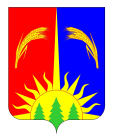 АДМИНИСТРАЦИЯ ЮРЛИНСКОГО МУНИЦИПАЛЬНОГО РАЙОНАПОСТАНОВЛЕНИЕ16 мая 2018 г.                                                                                                  № 244В целях сохранности автомобильных дорог и сооружений от возможных разрушений и в связи с проведением ремонтных работ в соответствии с Федеральным законом «Об автомобильных дорогах и о дорожной деятельности в Российской Федерации» № 257-ФЗ от 08.11.07 года Администрация Юрлинского муниципального районаПОСТАНОВЛЯЕТ:1.Временно, в период с 17 мая  2018 года по 27 мая 2018 года ограничить проезд по автомобильной дороге местного значения                 «д.Лопва - д.Дубровка» всех видов транспортных средств с                   разрешенной массой 8 тонн и выше, тракторов всех марок (кроме Т-16, Т-25).          2. Временное ограничение движения транспортных средств по автомобильным дорогам не распространяется на:2.1. международные перевозки грузов;2.2. пассажирские перевозки автобусами, в том числе международные;2.3. перевозки продуктов питания, животных, кормовых культур, лекарственных препаратов, топлива (бензин, дизельное топливо, судовое топливо, топливо для реактивных двигателей, топочный мазут, газообразное топливо), семенного фонда, удобрений, почты и почтовых грузов;2.4. перевозки грузов, необходимых для ликвидации последствий стихийных бедствий или иных чрезвычайных происшествий;2.5. транспортные средства федеральных органов исполнительной власти, в которых федеральным законом предусмотрена военная служба;2.6. транспортировку дорожно-строительной и дорожно-эксплуатационной техники и материалов, применяемых при проведении аварийно-восстановительных и ремонтных работ.3. Рекомендовать ОГИБДД МО МВД РФ «Кочевский» совместно с администрацией Юрлинского муниципального района организовать работу по осуществлению контроля за соблюдением ограничения движения транспортных средств на автодороге «д.Лопва – д.Дубровка». 4. Подрядным организациям, выполняющим работы по содержанию муниципальной автомобильной дороги, обеспечить временное ограничение движения транспортных средств путем своевременной установки соответствующих знаков, которыми запрещено движение транспортных средств, в том числе составов транспортных средств, общая фактическая масса которых больше указанной на знаке. Места установки знаков согласовать с Администрацией района.        5. Настоящее Постановление вступает в силу с момента опубликования в информационном бюллетене «Вестник Юрлы» и подлежит размещению в сети интернет на официальном сайте Юрлинского муниципального района.       6. Контроль за исполнением Постановления оставляю за собой.Глава района – глава Администрации района                                                     Т.М. МоисееваО временном ограничении движения транспортных средств по автомобильной дороге «Лопва-Дубровка» Юрлинского муниципального района.